Town ofPeru, Massachusetts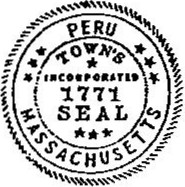 3 East Main Road, Suite 107, Peru, Massachusetts 01235   •Tel: (41 3) 655-8312   •Fax: (41 3) 655-2759APPLICATION FOR DRIVEWAY PERMIT									DATE:______________________________TO:	Board of Selectmen		3 East Main Road		Suite 107		Peru, MA  01235	Dear Sir:	The undersigned, _______________________________ of _____________________________________				APPLICANT					STREET ADDRESS	Hereby applies for permission to install a driveway at the following location:_______________________	_____________________________________________________________________________________	I understand that all work must be done in accordance with specifications of the Highway Superintendent of the 	Town of Peru.  Every attempt will be made to avoid damage to the road.									________________________________									               Signature of ApplicantDRIVEWAY PERMIT	Permission is hereby granted to make the above driveway installation.	_________________________________				Approved by Highway Superintendent		______________________							  DATE							ORIGINAL - BOARD OF SELECTMEN		COPY: APPLICANT, BUILDING INSPECTOR, AND HIGHWAY SUPERINTENDANT